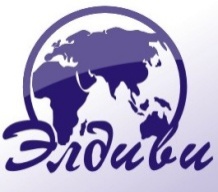 Даты выезда: 29.01.17, 19.02.17, 19.03.17, 26.03.17Продолжительность тура: 6 дней/5 ночейПроезд: комфортабельный автобус Проживание: транзитные 2-3х звездочные отелиПитание: завтракиСтоимость тура 185 евро + 45 рубДоплата за одноместный номер 40 евроВ стоимость тура входит: Проезд на автобусе марки: NEOPLAN, BOVA, SETRA, DAF, WANHOOL, MERCEDES, SCANIA (аудио, видео), 1 ночлег в Польше отель туркласса/вилла или в Чехии, 3 ночлега в отеле 3* в Праге (точное название отеля подтверждается за 2 недели до выезда), питание - 4 завтрака (ассортимент блюд утверждается отелем), экскурсионное обслуживание без входных билетов.В стоимость тура не входит: консульский сбор (для граждан РБ - 60 евро), дети до 12 лет -   бесплатно, экскурсия в - Дрезден* (Германия) – 25 евро; прогулка по Влтаве-25 евро, входные билеты (замок, музеи, храмы, картинные галереи, бассейны) могут изменяться, Для проведения экскурсий будет предложено пользование наушниками (стоимость на 1 экскурсионный день - 2 € на человека). Все факультативные экскурсии организуются при минимальном количестве 20 человек.1 деньОтправление автобуса из Минска в 05:00 с ул. Дружная. Транзит по территории Беларуси. Прохождение белорусско-польской границы, транзит по территории РП. Позднее прибытие в транзитный отель в РП или Чехии, размещение в отеле. Ночлег.2 деньЗавтрак. Выселение из отеля. Отправление автобуса в Чехию. Прибытие в Прагу во второй половине дня. Пешеходная экскурсия по историческому центру – Старый и Новый город Пражский (Муниципальный дом, Пороховые ворота, входившие в систему крепостных стен Старого Города, Королевский тракт, Староместская площадь с курантами и городской ратушей, Тынский собор, Карлова улица, Карлов мост, Вацлавская площадь). Свободное время. Вечером желающие смогут совершить увлекательное водное путешествие по Влтаве на кораблике (за доплату ≈ 25 € включает ужин «шведский стол») Размещение в отеле ***. Ночлег в Праге.3 деньЗавтрак. Свободный день в Праге. Для желающих поездка (доплата 25 евро, группа минимум 20 человек) в Дрезден*- столица Саксонии (Германия). Обзорная пешеходная экскурсия по Старому городу (1,5 часа) – Театральная площадь, Опера, дворец Цвингер, дворец-резиденция, Ташенбергский дворец, Придворная церковь, Йоганий, церковь Фрауэнкирхе, Академия искусств, Брюльская терраса. Свободное время для посещения Дрезденской галереи (входной билет – 10€, аудиогид -3 €) сокровищницы, торговых центров. Дополнительно! (за доп.10 €/чел) экскурсия «Мейсен – город белого золота». Старинный город, очаровательный город-картинка, город-игрушка. Средневековые улочки, лестницы, оживленные площади, дома, повидавшие не одно столетие, с магазинчиками, кафе и винными погребками – все это город «легенд». А на горе - величественный собор, замок Альбрехтсбург и Епископская башня! Вечером возвращение в Прагу.  Ночлег в ПРАГЕ.4 деньЗавтрак.  Экскурсия в готический замок 13 века - Чешский Штернберг - старинного аристократического рода, где представлены богатые интерьеры (коллекция картин, стекла и фарфора, рыцарский зал, столовая, часовня святого Себастьяна, охотничий салон, спальня, коллекция оружия (вх. билет- за доп. плату). Уникальность этого готического замка Чехии в том, что за почти восемь столетий своего существования он ни разу не менял хозяев. Возвращение в Прагу, свободное время.Прага — город мистический и загадочный. Город рыцарей и алхимиков, город многих культур и национальностей. Здесь жили доктор Фауст и создатель Голема — раби Иегуда Лёв бен Бецалель. Леденящие душу истории и старинные предания откроют перед вами совсем другую Прагу, которую вы никогда не увидите днём. В 19.00 ч для желающих (доплата 10 евро, группа минимум 20 человек) - вечерняя экскурсия «МИСТИЧЕСКАЯ ПРАГА».  Ночлег в Праге.5 деньЗавтрак. Выселение из отеля. Обзорная экскурсия по Верхнему городу - Страговский монастырь, Градчаны (Штернбергскиий дворец, Шварценбергский дворец, католический комплекс Лорета, Чернинский дворец, Архиепископский дворец), Пражский Град (Королевский дворец), Собор св. Вита, Вацлава и Войтеха. Свободное время. Желающие могут посетить картинные галереи; подняться на фуникулёре на Петршин холм, посетить   торговые центры и популярные пивные рестораны Праги, зоопарк. Вечером отправление автобуса в Минск (время отправления и место встречи группы указывает гид).  Транзит по территории Чехии и РП, ночной переезд.6 деньПрибытие в Минск во второй половине дня.